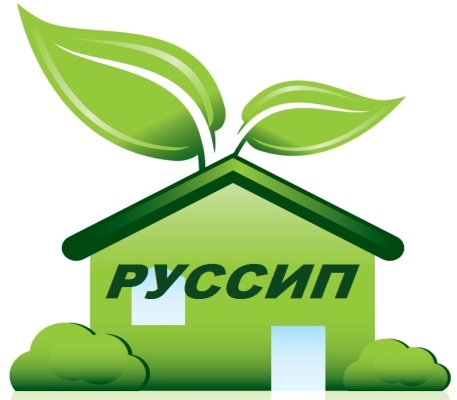 АССОЦИАЦИЯ «РУССИП»ЛУЧШЕЕ ДЛЯ ЛУЧШИХ!г.Самара, ул.22 партсъезда, д.46www.russiasip.rurussiasip@mail.ruт.8-846-231-40-28   моб.т.8-937-992-40-28БАЗОВАЯБАЗОВАЯ +СТАНДАРТПОЛНАЯПОЛНАЯ +ВХОДНОЙ СБОРОЧНЫЙ СТОЛ+++++ВЫХОДНОЙ РАЗГРУЗОЧНЫЙ СТОЛ+++УСТАНОВКА ДЛЯ НАНЕСЕНИЯ КЛЕЯ+++ПНЕВМАТИЧЕСКИЙ ПРЕСС+++++ (2 шт.)СТОИМОСТЬ560 000600 000710 000750 0001 000 000БАЗОВАЯ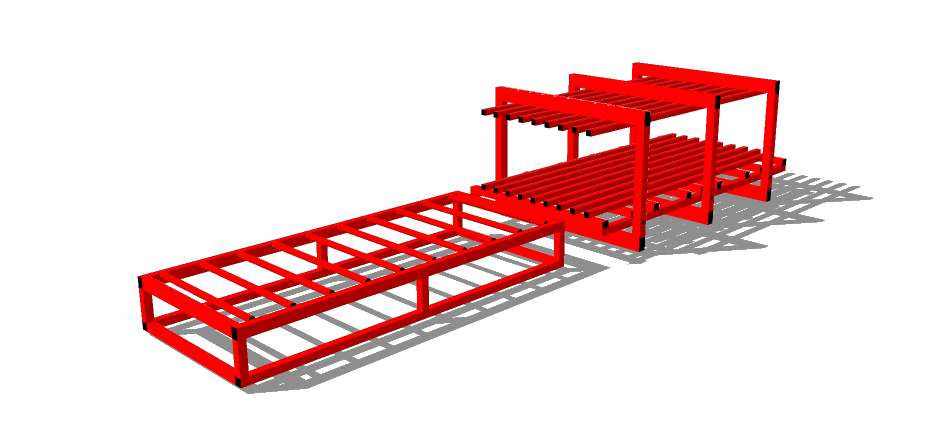 БАЗОВАЯ+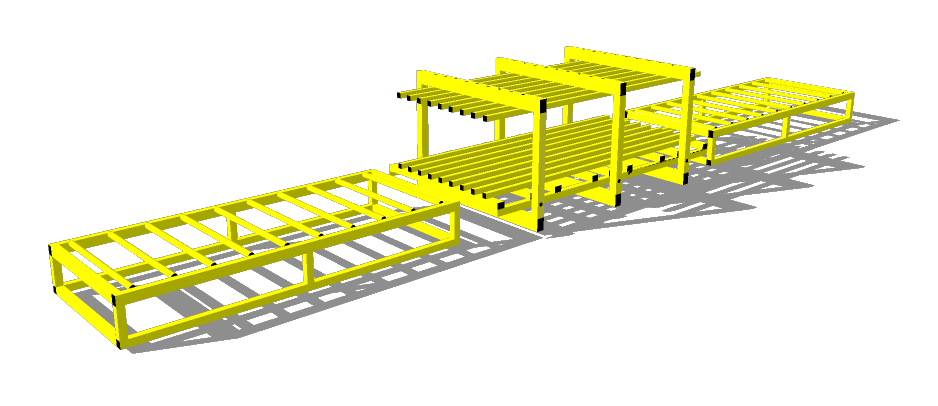 СТАНДАРТ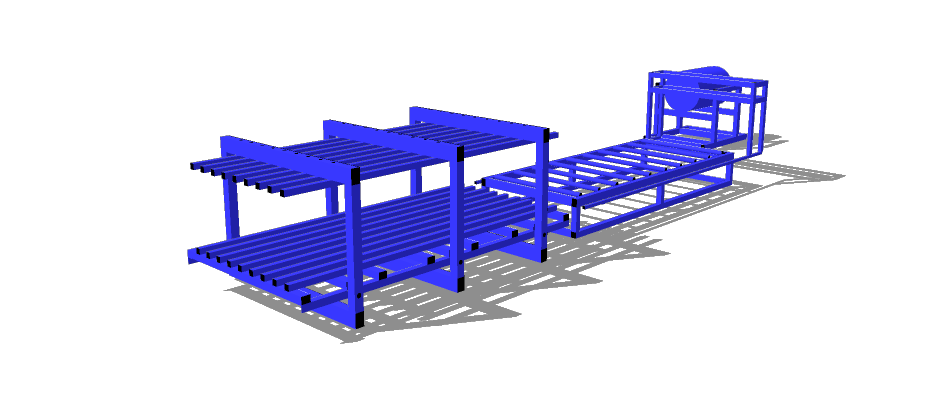 ПОЛНАЯ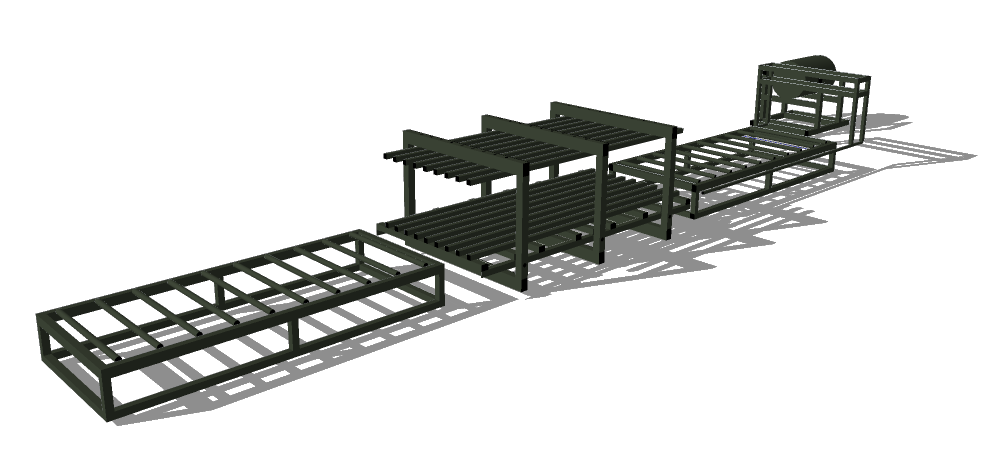 ПОЛНАЯ+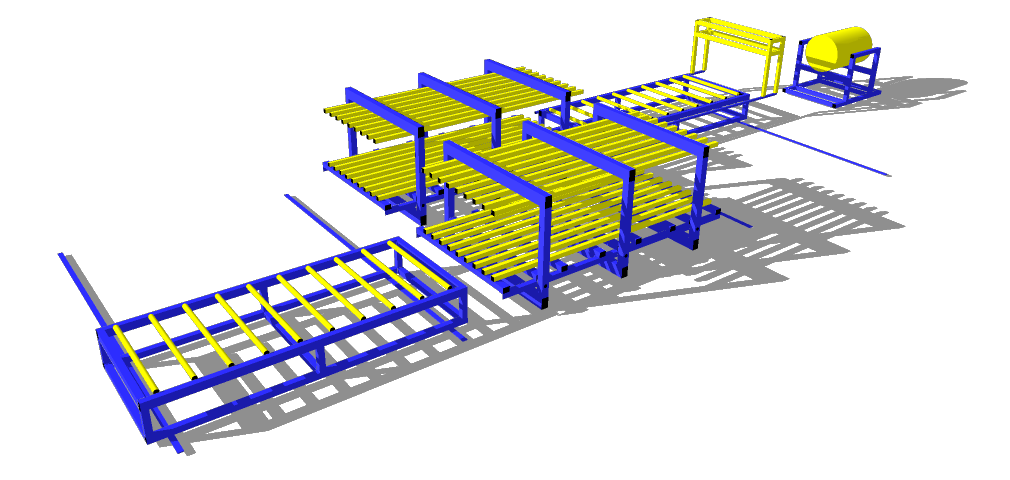 